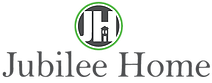 Email all referrals to jubileehomenc@gmail.comReferral FormTo be filled out by young personContactName:								     Date:				Address:												City:				     State:	     Zip:		     Phone:				Date of Birth: 			     Medicaid Number (if applicable):					Legal Guardian:				     Relationship:			     Phone:			Age:		     Race:		     Gender:		  or Prefer Not to Say Race/GenderEducationCurrently Enrolled in: ___High School ___ College ___Community College ___ GED ___ None      Highest Level of School Completed: ___Mid ___ High ___ College ___Comm College ___ GED ___ OtherBriefly Describe your educational goals: 									HousingBriefly Describe your current housing situation:								Where will you stay tonight:										EmploymentDo you have a job?		     What are your career goals or dreams? 				FinancialWhat sources of income do you have? ___Job ___ Food Stamps ___SSI/Disability ___ Family SupportDo you have any savings? 	ServicesAre you currently receiving any services such as substance use counseling, mental health treatment, or case work from any other agencies? If so, where? 							Why are interested in Jubilee Home? 									What is one thing about yourself you like? 								One thing you do not like? 										Anything else you want us to know about you? 								To be completed by referring agency if other than the young personReferring Person:					     Referring Agency: 				Date: 				 Phone: 			 Email: 					Relationship to young person: 					Why you are referring this young person? Are you an ongoing support person for them? 			List any concerns you have about this young person’s ability to live independently, and any other supports they may have: 										404 E Umstead St Durham, NC 27707  ·  (919) 381-4431  ·  www.jubilee-home.org